Strakonice dne: 1. 4. 2019Objednací listč. 59/19/7 Předmět objednávky                                                                                        Předpokl. cena Kč  bez DPHPopis objednávky: Uložení vodovodního potrubí PE 100 pro vrt a zásobník vody                                 Uložení kabelových chrániček pro napojení el. čerpadel vrtu  a zásobníku vody                                 Řízený podvrt pod in-line oválem a atletickou dráhouTermín dodání : 30. 5. 2019 Vyřizuje: Michal BezpalecBankovní spojení: ČSOB, a.s., č.ú.: 182050112/0300	IČ: 00251810	DIČ: CZ00251810Upozornění:	Na faktuře uveďte číslo naší objednávky.	Kopii objednávky vraťte s fakturou.	Akceptace objednávky dodavatelem stavby ZAKOM s.r.o. 10.4.2019Schválil:	Ing. Jana Narovcová	vedoucí odboru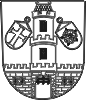 Město  StrakoniceOdbor majetkovýDodavatel:Zakom s.r.o.Roháčova 2285397 01  PísekIČ: 00000000 , DIČ:  Zemní přípravné práce - napojení el.en.a vody pro zavlažování UMT Na Sídlišti155 000,00Tel. kontakt:383 700 321E-mail:michal.bezpalec@mu-st.cz